Type of the Paper (Thematic Article, Research Paper, Book Review etc.)TitleDate of submissionRecommended citation:Author, A. A. (year of publication). Title of work. Central European Journal of Educational Research, volume number(issue number), pages.Abstract: A single paragraph of about 150-200 words maximum. For research articles, abstracts should give a complete overview of the work. We encourage authors to use the following style of abstracts: background, methods, results and conclusion. The abstract should give an objective representation of the article. Keywords: keyword 1; keyword 2; keyword 3 (List three to six pertinent keywords specific to the article; the controlled list of keywords is based on the ERIC list on index description (for more information, please see: http://www.eric.ed.gov/). 0. How to Use This TemplateThe template details the sections that can be used in a manuscript. Note that each section has a corresponding style, which can be found in the Styles menu of Word. Just copy and paste the chapters of your manuscript in the sections below. Have you got any questions, please do not hesitate to contact us at cejer@art.unideb.hu1. IntroductionHere you can investigate briefly the theoretical background to introduce the reader in your research topic, referencing the most basic and the most novel pieces of literature, and pointing to correspondences or gaps. Shortly it is possible to touch own former research in this global structure, only within the focus. Make very clear all the research questions and hypothesis. Use a proper English in a scientific style, but make sure to keep your voice understandable.2. Research design and Methods In this short section please explain as clear as possible, what kind of methods you used, why you chose these methods, and what the relevant circumstances of the data collection and the analyzing process were. The more reliable this description is, the more impact you can make.  3. ResultsThis chapter is to share all the relevant data and analysis. Please spot those, that connect most profoundly to the questions of your research. Use wisely the attention and time of the reader: tables and graphs are more efficient to cover the results than longer sections of text. Please make sure that the explanation is not simply a repetition of what is shown: your text must give an additional value to your tables and graphs. 3.1. Subsection3.1.1. SubsubsectionBulleted lists look like this:First itemSecond itemThird item etc.Numbered lists can be added as follows:First itemSecond itemThird item etc.The text continues here.3.2. Figures, Tables and SchemesAll figures and tables should be cited in the main text as Figure 1, Table 1, etc. Please note that all figures, graphs and any additional pictures should be at least or over 300 dpi to maintain a professional quality resolution.Figure 1. This is a figure, Schemes follow the same formatting. If there are multiple panels, they should be listed as: (a) Description of what is contained in the first panel; (b) Description of what is contained in the second panel. Figures should be placed in the main text near to the first time they are cited. A caption on a single line should be centered.Table 1. This is a table. Tables should be placed in the main text near to the first time they are cited.1 Tables may have a footer.3.3. Formatting of Mathematical ComponentsThis is an example of an equation:the text following an equation need not be a new paragraph. Please punctuate equations as regular text.Theorem-type environments (including propositions, lemmas, corollaries etc.) can be formatted as follows:Theorem 1. Example text of a theorem. Theorems, propositions, lemmas, etc. should be numbered sequentially (i.e., Proposition 2 follows Theorem 1). Examples or Remarks use the same formatting, but should be numbered separately, so a document may contain Theorem 1, Remark 1 and Example 1.The text continues here. Proofs must be formatted as follows:Proof of Theorem 1. Text of the proof. Note that the phrase ‘of Theorem 1’ is optional if it is clear which theorem is being referred to. Always finish a proof with the following symbol. □The text continues here.4. DiscussionIn this chapter it is advised to connect back to the hypothesis and the research questions How does the set of results put a new light to the topic? How does this research reveal a new layer of the system you study? If there is any useful or notable detail regarding the research methods or the analyzing process, please share it with other scholars. They will find it helpful.5. ConclusionsNow it’s time to reflect to the global picture: how this piece of research may be fitted into the whole. How does it influence others’ work? What kind of novel answers are given, or new questions are raised to inspire further studies. Keep your voice clear and simple.Funding: Please add: “This research received no external funding” or “This research was funded by NAME OF FUNDER, grant number XXX” and “The APC was funded by XXX”. Check carefully that the details given are accurate and use the standard spelling of funding agency names at https://search.crossref.org/funding, any errors may affect your future funding.Acknowledgments: In this section you can acknowledge any support given which is not covered by the author contribution or funding sections. This may include administrative and technical support, or donations in kind (e.g., materials used for experiments).Author Contributions: Each author is expected to have made substantial contributions to the conception or design of the work; or the acquisition, analysis, or interpretation of data; or the creation  creation of new software used in the work; or have drafted the work or substantively revised it; AND has approved the submitted version (and version substantially edited by journal staff that involves the author’s contribution to the study); AND agrees to be personally accountable for the author’s own contributions and for ensuring that questions related to the accuracy or integrity of any part of the work, even ones in which the author was not personally involved, are appropriately investigated, resolved, and documented in the literature.
For research articles with several authors, a short paragraph specifying their individual contributions must be provided. The following statements should be used "Conceptualization, X.X. and Y.Y.; Methodology, X.X.; Software, X.X.; Validation, X.X., Y.Y. and Z.Z.; Formal Analysis, X.X.; Investigation, X.X.; Resources, X.X.; Data Curation, X.X.; Writing – Original Draft Preparation, X.X.; Writing – Review & Editing, X.X.; Visualization, X.X.; Supervision, X.X.; Project Administration, X.X.; Funding Acquisition, Y.Y.”Conflicts of Interest: Declare conflicts of interest or state “The authors declare no conflict of interest.” Authors must identify and declare any personal circumstances or interest that may be perceived as inappropriately influencing the representation or interpretation of reported research results. Any role of the funders in the design of the study; in the collection, analyses or interpretation of data; in the writing of the manuscript, or in the decision to publish the results must be declared in this section. If there is no role, please state “The funders had no role in the design of the study; in the collection, analyses, or interpretation of data; in the writing of the manuscript, or in the decision to publish the results”.AppendixThe appendix is an optional section that can contain details and data supplemental to the main text. Contains all additional notes…ReferencesReferences must be arranged in alphabetical order of the first author in the Reference list and listed individually at the end of the manuscript. References must be in APA format. APA references are used in the social sciences, education, engineering and business. For more information, please see the Publication Manual of the American Psychological Association, 6th edition.Author, A. A. (Year of publication). Title of work. Location: Publisher. Author, A. A., & Author, B. B. (Year of publication). Title of chapter. In A.A. Editor & B. B. Editor (Eds.), Title of book. Location: Publisher. Author, A. A., Author, B.B., & Author, C.C. (Year). Title of article. Title of Periodical, volume number(issue number), pages. Author, A. A. & Author B. B. (Date of publication). Title of page. Retrieved from link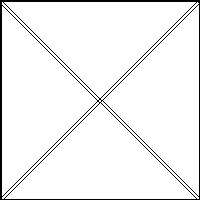 (a)(b)Title 1Title 2Title 3entry 1datadataentry 2datadata 1a = 1,(1)